Памятное мероприятие Российского военно-исторического общества (РВИО) совместно с Фондом Анатолия Лисицына при поддержке мэрии города Ярославляв связи с 1000-летием преставления Святого Равноапостольного Великого князя Владимира(открытие граффити), 11.12.2015 г.  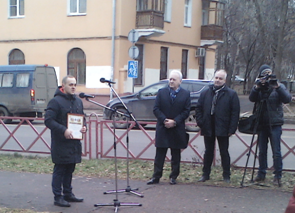 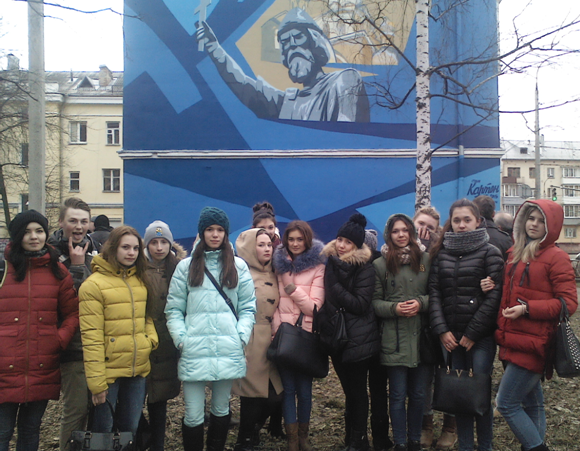 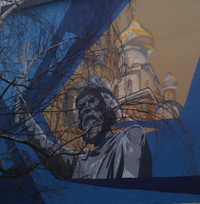 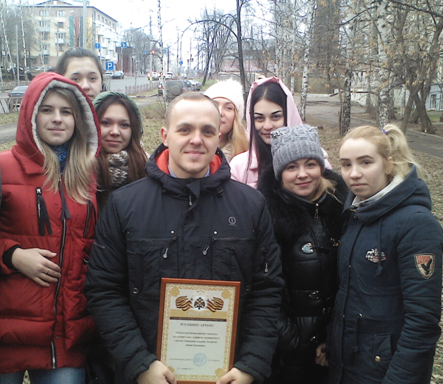 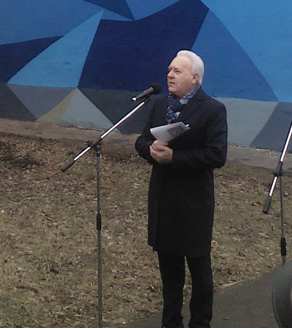 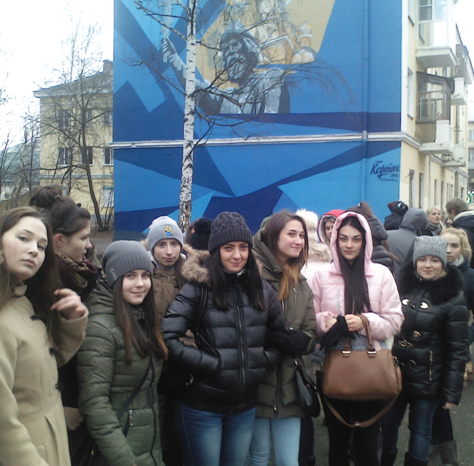 